Họ và tên học sinh ..................................................... Lớp ...........................I. PHẦN TRẮC NGHIỆM : Khoanh vào chữ cái trước câu trả lời đúng :Câu 1: Số 52 425 đọc là:A. Năm mươi hai nghìn bốn trăm hai mươi lăm     B. Năm mươi hai nghìn bốn trăm hai lăm     C. Năm mươi hai nghìn bốn trăm hai mươi nămCâu 2. Kết quả của phép tính: 818 : 4 = ...Câu 3. Một mảnh vườn hình chữ nhật có chiều rộng 5m, chiều dài hơn chiều rộng 9m. Diện tích của hình chữ nhật đó là:Câu 4. Một cửa hàng ngày thứ nhất bán được 546 kg gạo, ngày thứ nhất bán được ít hơn ngày thứ hai 63 kg. Cả hai ngày cửa hàng đó bán được là:	A. 609kg         ;        B. 1155kg             ;          C. 1029kg Câu 5. a) 3 giờ = .... phút. Số thích hợp điền vào chỗ chấm là:   b)  5km 6m = .... m. Số thích hợp điền vào chỗ chấm là:Câu 6. a) Trong hộp có 2 cái bút xanh và 1 cái bút đen. Việt nhắm mắt và lấy 2 cái bút ra khỏi hộp cùng một lúc.        a) Khả năng không thể xảy ra khi Việt lấy ra khỏi hộp.      A. 2 bút đen       ;      B. 2 bút xanh         ;             C. 1 bút xanh và 1 bút đen       b) Trong 2 bút lấy ra, có ít nhất 1 bút màu xanh       A. Có thể                     ;        B. Không thể         ;       C. Chắc chắnCâu 7: Cho hình vẽ: 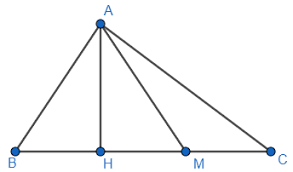           a) Hình bên có bao nhiêu hình tam giác        A. 3           ;        B. 4         ;      C. 5       ;    D. 6         b) Hình bên có bao nhiêu đoạn thẳng?        A. 10         ;        B. 9        ;      C. 8          ;    D. 4II. PHẦN TỰ LUẬN Câu 8: Đặt tính rồi tính     42 812 + 3575    ;      72 783 – 15 693	   ;      25 324 x 3        ;      8784 : 8…………………………………………………………………………………………………………………………………………………………………………………………………………………………………………………………………………………………………………………………………………………………………………Câu 9: Em hãy vẽ một hình chữ nhật với kích thước tùy ý, điền số đo vào cạnh của hình chữ nhật em vừa vẽ. Tính chu vi của hình chữ nhật đó.Bài giảiCâu 10: Tìm hiệu của số lớn nhất có năm chữ số khác nhau và số lẻ bé nhất có năm chữ số.Bài giải-----------------HẾT -----------------Giáo viên coi, chấm  ............................................................................... PHẦN TRẮC NGHIỆM (5 điểm)II. PHẦN TỰ LUẬN (5 điểm) Câu 8: (2 điểm) Tính đúng mỗi phần được 0,5 điểmCâu 9: (2 điểm) HS tự vẽ được hình, ghi được số đo ghi trên cạnh của hình chữ nhật                                                                                                             (0,5 điểm)                          - Lời giải đúng : 0,5 điểm                          - Viết phép tính và tính đúng chi vi của hình chữ nhật (1 điểm)		      - Đáp số đúng  : 0,5 điểmCâu 10: (1 điểm) Số lớn nhất có năm chữ số khác nhau là 98 765    (0,25 điểm)Số lẻ bé nhất có năm chữ số là 10 001                        (0,25 điểm)Hiệu của hai số đó là: 98 765 - 10 001 = 88 764     (0,25 điểm)Đáp số: 88 764      (0,25 điểm)---------------- HẾT -----------------   UBND HUYỆN KIM THÀNHTRƯỜNG TIỂU HỌC KIM ĐÍNH BÀI KIỂM TRA ĐỊNH KÌ CUỐI HỌC KÌ II                MÔN: TOÁN - LỚP 3             NĂM HỌC: 2022 - 2023                   Thời gian: 40 phútĐIỂM.............................................................................................................................................................................................................................................................................................................................................     A. 24B. 24 (dư 2)C. 204 (dư 2)D. 204     A. 28m2       ;B. 70m2      ;45m2      ;D. 14m2     A. 60        ;B. 90     ;C. 180      ;D. 120      A. 506B. 5006C. 56D. 50 006        PHÒNG GD & ĐT KIM THÀNHTRƯỜNG TIỂU HỌC KIM ĐÍNHBIỂU ĐIỂM CHẤM MÔN TOÁNCUỐI HỌC KÌ II - LỚP 3NĂM HỌC: 2022 - 2023Câu1234556677Đáp án   A   C  B   BCBACa) Db) ASố điểm0,5đ0,5đ0,5đ0,5đ0,5đ0,5đ0,5đ0,5đ0,5đ0,5đ  41 812    3 575 45 387                                 72 78315 69357 090               25 324                 375 972    8784   8     07     1098   78 640 